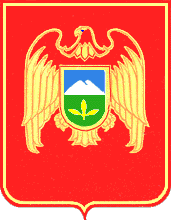 КУРЫТ ЩIЭНЫГЪЭ ЩРАГЪЭГЪУЭТ МУНИЦИПАЛЬНЭ БЮДЖЕТНЭ IУЭХУЩIАПIЭ «Гимназия № 6»МУНИЦИПАЛЬНЫЙ БЮДЖЕТ БИТЕУЛЮ БИЛИМ БЕРИУ УЧРЕЖДЕНИЕ «Гимназия № 6»МУНИЦИПАЛЬНОЕ БЮДЖЕТНОЕ ОБЩЕОБРАЗОВАТЕЛЬНОЕ УЧРЕЖДЕНИЕ  «Гимназия № 6»ПРИКАЗот  « 04 » марта  2020  г.  						№ 40 г. Прохладный  О зачислении На основании поданных документов и заявлений родителей,ПРИКАЗЫВАЮ:зачислить следующих учащихся в 1-й класс 2020 – 2021 учебного года: Шаталову Веронику Михайловну;Зленкову Ксению Владимировну;Захарова Дмитрия Алексеевича;Рогачева Владимира Владимировича;Магдолину Полину Олеговну.Директор 								                 С.Ф. ДынниковМБОУ «Гимназия № 6»